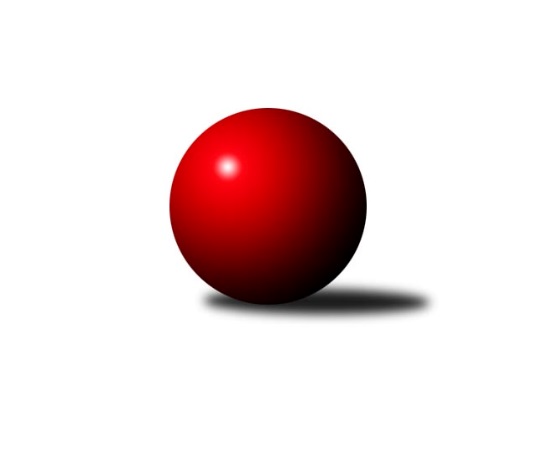 Č.4Ročník 2019/2020	6.10.2019Nejlepšího výkonu v tomto kole: 3239 dosáhlo družstvo: KK Slovan Rosice B2. KLZ B 2019/2020Výsledky 4. kolaSouhrnný přehled výsledků:KK Šumperk	- KK Slovan Rosice B	2.5:5.5	3145:3239	9.5:14.5	5.10.KK Mor.Slávia Brno	- TJ Jiskra Otrokovice	6:2	2992:2886	13.5:10.5	5.10.KK Vyškov	- TJ Sokol Luhačovice	5:3	3091:3087	11.5:12.5	6.10.Tabulka družstev:	1.	KK Vyškov	3	3	0	0	16.0 : 8.0 	38.0 : 34.0 	 3117	6	2.	KK Slovan Rosice B	2	2	0	0	11.5 : 4.5 	29.5 : 18.5 	 3284	4	3.	KK Mor.Slávia Brno	3	2	0	1	14.0 : 10.0 	39.0 : 33.0 	 3074	4	4.	TJ Sokol Husovice	2	1	0	1	11.0 : 5.0 	31.5 : 16.5 	 3141	2	5.	TJ Sokol Luhačovice	3	1	0	2	9.0 : 15.0 	30.5 : 41.5 	 3059	2	6.	KK Šumperk	2	0	0	2	4.5 : 11.5 	19.0 : 29.0 	 3081	0	7.	TJ Jiskra Otrokovice	3	0	0	3	6.0 : 18.0 	28.5 : 43.5 	 3054	0Podrobné výsledky kola:	 KK Šumperk	3145	2.5:5.5	3239	KK Slovan Rosice B	Růžena Smrčková	147 	 123 	 144 	134	548 	 3.5:0.5 	 504 	 127	123 	 130	124	Eva Wendl	Romana Valová	127 	 146 	 132 	129	534 	 2:2 	 534 	 129	139 	 126	140	Šárka Palková	Soňa Ženčáková	131 	 134 	 124 	115	504 	 0:4 	 560 	 132	143 	 129	156	Petra Dosedlová	Hana Jáňová	114 	 138 	 128 	108	488 	 1:3 	 536 	 135	131 	 138	132	Barbora Bártková	Kateřina Zapletalová	120 	 142 	 145 	131	538 	 0:4 	 613 	 151	151 	 168	143	Eva Dosedlová	Kateřina Petková	144 	 126 	 115 	148	533 	 3:1 	 492 	 113	134 	 110	135	Tereza Kalavskározhodčí: Petr MatějkaNejlepší výkon utkání: 613 - Eva Dosedlová	 KK Mor.Slávia Brno	2992	6:2	2886	TJ Jiskra Otrokovice	Martina Dosedlová	117 	 130 	 132 	130	509 	 1:3 	 521 	 121	137 	 140	123	Renata Mikulcová st.	Michaela Varmužová	118 	 116 	 128 	115	477 	 3:1 	 466 	 117	117 	 126	106	Hana Jonášková	Martina Hájková	115 	 110 	 117 	114	456 	 3:1 	 427 	 102	124 	 111	90	Marta Zavřelová	Tereza Nová	110 	 154 	 114 	132	510 	 2:2 	 481 	 125	107 	 130	119	Renáta Mikulcová ml.	Lenka Kričinská	126 	 127 	 139 	127	519 	 3:1 	 468 	 112	134 	 116	106	Jitka Bětíková	Romana Sedlářová	112 	 142 	 120 	147	521 	 1.5:2.5 	 523 	 125	142 	 132	124	Kateřina Fryštackározhodčí: Jan BernatíkNejlepší výkon utkání: 523 - Kateřina Fryštacká	 KK Vyškov	3091	5:3	3087	TJ Sokol Luhačovice	Lenka Hrdinová	122 	 134 	 139 	120	515 	 1:3 	 531 	 129	140 	 136	126	Hana Krajíčková	Monika Tilšerová *1	134 	 110 	 116 	119	479 	 0:4 	 542 	 135	144 	 136	127	Šárka Nováková	Zuzana Štěrbová	140 	 146 	 137 	139	562 	 4:0 	 461 	 123	108 	 112	118	Helena Konečná	Simona Koreňová	125 	 136 	 131 	113	505 	 1:3 	 550 	 139	128 	 145	138	Andrea Katriňáková	Pavla Fialová	112 	 131 	 131 	130	504 	 2.5:1.5 	 495 	 107	131 	 114	143	Hana Konečná	Michaela Kouřilová	132 	 153 	 116 	125	526 	 3:1 	 508 	 129	131 	 127	121	Ludmila Pančochovározhodčí: Břetislav Láníkstřídání: *1 od 61. hodu Tereza VidlářováNejlepší výkon utkání: 562 - Zuzana ŠtěrbováPořadí jednotlivců:	jméno hráče	družstvo	celkem	plné	dorážka	chyby	poměr kuž.	Maximum	1.	Hana Stehlíková 	TJ Jiskra Otrokovice	585.00	387.0	198.0	2.0	2/3	(592)	2.	Markéta Gabrhelová 	TJ Sokol Husovice	564.00	366.5	197.5	3.0	1/1	(598)	3.	Petra Dosedlová 	KK Slovan Rosice B	556.50	380.0	176.5	8.5	2/2	(560)	4.	Zuzana Štěrbová 	KK Vyškov	554.00	368.3	185.8	4.3	2/2	(562)	5.	Lucie Oriňáková 	TJ Sokol Husovice	546.00	368.0	178.0	6.0	1/1	(562)	6.	Šárka Palková 	KK Slovan Rosice B	542.00	374.5	167.5	4.5	2/2	(550)	7.	Barbora Bártková 	KK Slovan Rosice B	539.50	356.0	183.5	5.0	2/2	(543)	8.	Romana Valová 	KK Šumperk	537.50	362.5	175.0	6.0	2/2	(541)	9.	Růžena Smrčková 	KK Šumperk	536.00	361.5	174.5	4.0	2/2	(548)	10.	Gabriela Helisová 	KK Mor.Slávia Brno	533.50	352.5	181.0	6.0	2/2	(560)	11.	Kateřina Fryštacká 	TJ Jiskra Otrokovice	532.33	361.3	171.0	7.3	3/3	(566)	12.	Katrin Valuchová 	TJ Sokol Husovice	532.00	361.0	171.0	7.0	1/1	(532)	13.	Martina Dosedlová 	KK Mor.Slávia Brno	529.75	357.0	172.8	6.3	2/2	(537)	14.	Kateřina Zapletalová 	KK Šumperk	527.50	370.5	157.0	4.0	2/2	(538)	15.	Renata Mikulcová  st.	TJ Jiskra Otrokovice	527.33	354.0	173.3	8.7	3/3	(534)	16.	Šárka Nováková 	TJ Sokol Luhačovice	526.67	356.0	170.7	5.3	3/3	(542)	17.	Lucie Kelpenčevová 	TJ Sokol Husovice	525.50	359.5	166.0	8.0	1/1	(540)	18.	Pavla Fialová 	KK Vyškov	525.25	359.3	166.0	5.3	2/2	(549)	19.	Monika Niklová 	TJ Jiskra Otrokovice	522.00	349.5	172.5	8.5	2/3	(533)	20.	Hana Krajíčková 	TJ Sokol Luhačovice	521.67	354.7	167.0	6.7	3/3	(549)	21.	Monika Tilšerová 	KK Vyškov	518.00	363.0	155.0	12.0	2/2	(518)	22.	Lenka Hrdinová 	KK Vyškov	517.25	354.5	162.8	4.8	2/2	(519)	23.	Hana Konečná 	TJ Sokol Luhačovice	516.00	360.7	155.3	8.0	3/3	(544)	24.	Blanka Sedláková 	TJ Sokol Husovice	514.50	351.5	163.0	8.5	1/1	(547)	25.	Lenka Kričinská 	KK Mor.Slávia Brno	512.25	357.3	155.0	9.3	2/2	(560)	26.	Ludmila Pančochová 	TJ Sokol Luhačovice	508.50	351.0	157.5	9.5	2/3	(509)	27.	Andrea Katriňáková 	TJ Sokol Luhačovice	508.33	355.3	153.0	8.3	3/3	(550)	28.	Michaela Varmužová 	KK Mor.Slávia Brno	507.00	356.8	150.3	6.0	2/2	(537)	29.	Romana Sedlářová 	KK Mor.Slávia Brno	506.50	352.8	153.8	5.0	2/2	(521)	30.	Lenka Hanušová 	TJ Sokol Husovice	500.50	342.0	158.5	9.5	1/1	(502)	31.	Soňa Ženčáková 	KK Šumperk	496.50	363.5	133.0	13.5	2/2	(504)	32.	Radka Šindelářová 	KK Mor.Slávia Brno	492.00	332.5	159.5	9.5	2/2	(498)	33.	Lucie Trávníčková 	KK Vyškov	489.00	332.0	157.0	7.5	2/2	(505)	34.	Helena Konečná 	TJ Sokol Luhačovice	482.50	336.5	146.0	15.0	2/3	(504)	35.	Hana Jáňová 	KK Šumperk	478.00	340.5	137.5	14.5	2/2	(488)	36.	Hana Jonášková 	TJ Jiskra Otrokovice	475.67	351.3	124.3	15.7	3/3	(525)	37.	Marta Zavřelová 	TJ Jiskra Otrokovice	464.00	330.3	133.7	13.0	3/3	(498)	38.	Radka Rosendorfová 	TJ Sokol Husovice	448.00	325.0	123.0	15.0	1/1	(448)		Eva Dosedlová 	KK Slovan Rosice B	613.00	398.0	215.0	1.0	1/2	(613)		Anna Štraufová 	KK Slovan Rosice B	588.00	376.0	212.0	2.0	1/2	(588)		Aneta Ondovčáková 	KK Slovan Rosice B	582.00	382.0	200.0	2.0	1/2	(582)		Kateřina Petková 	KK Šumperk	533.00	374.0	159.0	6.0	1/2	(533)		Michaela Kouřilová 	KK Vyškov	526.00	347.0	179.0	7.0	1/2	(526)		Simona Koreňová 	KK Vyškov	516.00	340.0	176.0	6.0	1/2	(527)		Tereza Nová 	KK Mor.Slávia Brno	510.00	342.0	168.0	8.0	1/2	(510)		Monika Hubíková 	TJ Sokol Luhačovice	506.00	356.0	150.0	12.0	1/3	(506)		Tereza Vidlářová 	KK Vyškov	504.00	349.0	155.0	7.0	1/2	(504)		Eva Wendl 	KK Slovan Rosice B	504.00	358.0	146.0	12.0	1/2	(504)		Tereza Kalavská 	KK Slovan Rosice B	492.00	343.0	149.0	12.0	1/2	(492)		Renáta Mikulcová  ml.	TJ Jiskra Otrokovice	481.00	350.0	131.0	12.0	1/3	(481)		Marcela Příhodová 	KK Šumperk	477.00	357.0	120.0	13.0	1/2	(477)		Jitka Bětíková 	TJ Jiskra Otrokovice	468.00	323.0	145.0	16.0	1/3	(468)		Martina Hájková 	KK Mor.Slávia Brno	456.00	340.0	116.0	13.0	1/2	(456)Sportovně technické informace:Starty náhradníků:registrační číslo	jméno a příjmení 	datum startu 	družstvo	číslo startu20652	Tereza Nová	05.10.2019	KK Mor.Slávia Brno	1x6712	Martina Hájková	05.10.2019	KK Mor.Slávia Brno	1x16047	Kateřina Petková	05.10.2019	KK Šumperk	1x
Hráči dopsaní na soupisku:registrační číslo	jméno a příjmení 	datum startu 	družstvo	Program dalšího kola:5. kolo12.10.2019	so	9:00	KK Slovan Rosice B - KK Vyškov	12.10.2019	so	9:30	KK Šumperk - TJ Sokol Husovice	12.10.2019	so	10:00	KK Mor.Slávia Brno - TJ Sokol Luhačovice				TJ Jiskra Otrokovice - -- volný los --	Nejlepší šestka kola - absolutněNejlepší šestka kola - absolutněNejlepší šestka kola - absolutněNejlepší šestka kola - absolutněNejlepší šestka kola - dle průměru kuželenNejlepší šestka kola - dle průměru kuželenNejlepší šestka kola - dle průměru kuželenNejlepší šestka kola - dle průměru kuželenNejlepší šestka kola - dle průměru kuželenPočetJménoNázev týmuVýkonPočetJménoNázev týmuPrůměr (%)Výkon2xEva DosedlováRosice B6132xEva DosedlováRosice B116.526132xZuzana ŠtěrbováVyškov5624xZuzana ŠtěrbováVyškov107.895621xPetra DosedlováRosice B5601xPetra DosedlováRosice B106.455601xAndrea KatriňákováLuhačovice5501xAndrea KatriňákováLuhačovice105.595502xRůžena SmrčkováŠumperk5482xRůžena SmrčkováŠumperk104.175481xŠárka NovákováLuhačovice5421xŠárka NovákováLuhačovice104.05542